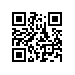 8.1.6.3-14/1902-03		19.02.2018О внесении изменения в Регламент подготовки и проведения заседаний директората НИУ ВШЭ – Нижний НовгородПРИКАЗЫВАЮ:Внести изменение в Регламент подготовки и проведения заседаний директората НИУ ВШЭ – Нижний Новгород, утвержденный приказом от 02.10.2017 № 8.1.6.3-14/0210-02,  изложив п.2.3 в следующей редакции:«Документы для рассмотрения на заседании директората должны быть представлены с проектом решения в секретариат директора работником НИУ ВШЭ - Нижний Новгород, ответственным за подготовку вопроса по повестке заседания, в электронном виде не позднее 16:00 пятницы, предшествующей дню заседания директората».Директор      В.Г. Зусман